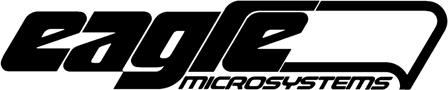 SPECIFICATIONPRECISION SINGLE TON CONTAINER SCALEGENERALThe ton container scale shall be Eagle Microsystems Model C3600P Single Ton Container Electronic Scale suitable for weighing one (1) chlorine or sulfur dioxide ton container. The scale shall be furnished complete with Model EI-1000 Single Channel Electronic Indicator/Transmitter. Scale shall have a maximum capacity of 4000 lbs. / 1800 kg. and shall incorporate four (4) precision load cells to provide an accuracy of 0.1% of rated capacity.WORK SPECIFIED ELSEWHEREThe ton container scale shall be anchored to the floor using 1/2" dia. mounting hardware supplied by the installing contractor.START UP / OPERATIONStart up, calibration and operation of the scale shall not require the services of the manufacturer. However, assistance shall be available from a factory trained, local representative, if required.DESCRIPTIONThe ton container weighing system shall consist of a floor mounted weighing platform, furnished complete with 15 ft. / 4.5 m. interconnection cable and a field mounted electronic weigh indicator/transmitter.COMPONENTSWEIGHING BASEThe ton container weighing platform shall be of low profile, structural frame design with corrosion-resistant coating, suitable for weighing one (1) chlorine or sulfur dioxide ton container. The ton container shall rest on roller trunnions having high impact, corrosion-resistant, plastic rollers with stainless steel axles, to provide for easy rotation of the ton container. The weighing platform shall incorporate four (4) environmentally sealed, precision, stainless steel, strain gage load cells. The load cells shall beprotected from damage encountered during loading and unloading through the use of overload stops and shock isolators.	Load cells shall be shock mounted and temperature compensated 0 to 150o F / 0 to 65o C. Ton container weight shall be applied directly to the load cells, whose output shall be electronically summed and transmitted to the locally mounted indicator. Systems incorporating single load cell design with pivots, or systems utilizing bearings or hydraulic load cells shall not be acceptable.ELECTRONIC INDICATORThe electronic indicator shall have a 6-digit, high intensity LED digital display of "Gross", "Tare", "Remaining", "Used" and "Total" weights. A multi-pushbutton operator keypad shall provided for all operator and configuration entries. The operator display shall incorporate a vertical LED array to clearly indicate status of the weight display. Tare weight adjustment of 0 to 100 %. Display resolution shall be user selectable in 1, 2 or 5 lb. (0.5 or 2 kg.) increments. A low weight visual LED indicator shall be furnished on the face of the instrument as standard. Dual alarm contacts for actuation of remote alarms shall be optionally available (see options below). The indicator shall provide a 4-20 mAdc output proportional to the measured weight. 15 ft. / 4.5 m of interconnection cable shall be furnished as standard. However, the indicator shall be capable of remote mounting to a distance of 1000 ft. / 300 m.(Note: for systems utilizing multiple scales - The indicator shall be capable of accepting inputs from two (2) scale bases.)WARRANTYThe entire scale shall be warranted for defects in material and workmanship for a period of one (1) year from date of start up.POWER SUPPLYThe scale shall operate from a 120 Vac, 60 Hz (other) power supply.OPTIONSOUTPUTS / RELAYSLOW WEIGHT ALARM CONTACT (Optional - use if remote low weight alarm required)The electronic indicator shall provide a total of two (2) low weight alarm contacts. Each contact shall be rated at 1 amp @ 120 Vac or 1 amp @ 250 Vdc, and dedicated to the channel measured.SERIAL OUTPUT (Optional - use if digital communication is required.)The electronic indicator shall provide an RS232 serial output for each channel measured.SAFETY STRAPS (Optional - use in areas subject to seismic activity.)Safety straps shall be furnished for each ton container to be weighed (or stored). Safety straps shall be furnished in pairs and shall be Eagle Microsystems Model # SS3600MANUFACTURERThe scale shall be manufactured by Eagle Microsystems, Inc., Pottstown, PA, USA.end of specification